ESCOLA _________________________________DATA:_____/_____/_____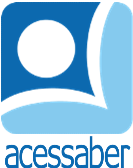 PROF:_______________________________________TURMA:___________NOME:________________________________________________________PROBLEMAS DE ADIÇÃO E SUBTRAÇÃOUm pedreiro está construindo um muro de tijolos. O muro acabado terá 95 metros de comprimento. Ele terminou de construir 59 metros do muro. Quanto ele ainda precisa construir? R: Um viaduto está 5 metros acima do solo. Um caminhão de 4 metros de altura pode passar por baixo do viaduto? R: A envergadura média de um avião pequeno é de 7 metros. Se uma pista pode acomodar dois aviões lado a lado, qual é a largura da pista?R: A altura de um edifício é de 61 metros. A casa em frente ao edifício tem 4 metros de altura. Quão mais alto é o edifício em relação a casa? R: Uma torre de TV está em construção. De acordo com a planta original, a torre terá 86 metros de altura. Após uma alteração da planta, a torre ficará 8 metros mais alta. Qual será a nova altura da torre? R: A largura da roda de um caminhão é de 64 cm. A largura da roda de um ônibus é de 46 cm. Qual é a diferença de largura entre as duas rodas?R: 